Note:  This job description is not exhaustive and will be subject to periodic review. It may be amended to meet the changing needs of the school. The post-holder will be expected to participate in this process and we would aim to reach agreement on any changes.EvidenceA = Assessed at applicationI = Assessed at interviewR = Assessed through referencesD = Assessed through supporting documents at interviewEmployment detailsEmployment detailsJob title:Teaching AssistantReports to:Head of School and Inclusion ManagerHours:27.5 per week (pro rata)Level and scale point:Scale Point 7-11Job purpose: Support the teacher in the classroom and in preparation for lessons.Support children in their educational and social development.Provide extra support for pupils with special educational needs or disabilities.Provide extra support for pupils with English as an additional language. Cover the class in the absence of the teacher where required.Job purpose: Support the teacher in the classroom and in preparation for lessons.Support children in their educational and social development.Provide extra support for pupils with special educational needs or disabilities.Provide extra support for pupils with English as an additional language. Cover the class in the absence of the teacher where required.Main duties/responsibilitiesMain duties/responsibilitiesSupport children with mathematics, reading and writing on an individual, class or small group basis.Support children with mathematics, reading and writing on an individual, class or small group basis.Help children who need extra support to complete tasks.Help children who need extra support to complete tasks.Give extra support to children with special educational needs, disabilities or English as an additional language.Give extra support to children with special educational needs, disabilities or English as an additional language.Help the teacher to develop learning programmes and activities, and adapt appropriate materials. Help the teacher to develop learning programmes and activities, and adapt appropriate materials. Assist the teacher with marking and correcting work, and other administrative tasks. Assist the teacher with marking and correcting work, and other administrative tasks. Prepare the classroom for lessons and practice good housekeeping to ensure the classroom remains in good order. Prepare the classroom for lessons and practice good housekeeping to ensure the classroom remains in good order. Listen to children read, read to them and tell them stories.Listen to children read, read to them and tell them stories.Support the teacher in managing class behaviour.Support the teacher in managing class behaviour.Supervise group activities.Supervise group activities.Look after children who are upset or have had accidents.Look after children who are upset or have had accidents.Take part in training, meetings and reviews. Take part in training, meetings and reviews. Create displays from pupils’ work. Create displays from pupils’ work. Register pupils’ attendance and lunch time choices.Register pupils’ attendance and lunch time choices.Lead the class in the short term absence of the teacher.Lead the class in the short term absence of the teacher.Develop knowledge of the learning support needs of individual pupils.For the pupils you are supporting:Aid their learning as effectively as possible. Clarify and explain instructions.Ensure they are able to use any equipment and materials provided.Assist them in weaker areas such as language, behaviour and social skills.Help them to concentrate on and finish work set for them.Meet physical needs as required while encouraging independence.Assist with the development and implementation of EHC plans.Undertake structured and agreed learning activities/teaching programmes, adjusting activities according to pupil responses.Undertake intervention programmes linked to local and national learning strategies, recording achievement and progress, and providing feedback to the teacher.Support the use of IT and computing in learning activities and develop pupils’ competence and independence in its use.Assist with the preparation and maintenance of equipment/resources required to meet lesson plans/relevant learning activities to support the delivery of an enriched curriculum.Help out with school events, trips and activities. 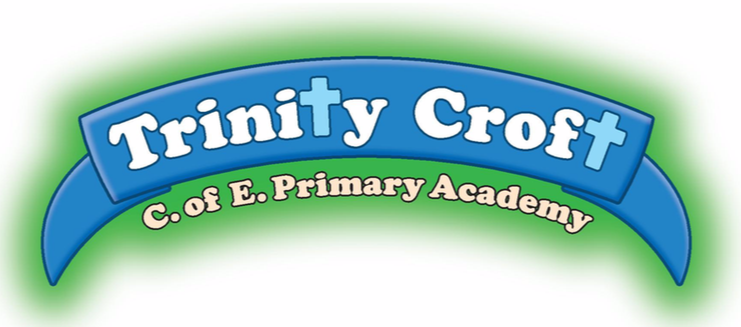 Teaching Assistant Person SpecificationEssentialDesirableEvidenceQualifications and experiencePrevious experience working with children in KS2.At least a Level 3 qualification.Knowledge and understanding of child development and children’s and families’ needs.Relevant qualification with regard to working with children, such as NVQ 3.Experience of leading whole classes.Experience of working with others on subject leadership.A, I, DOrganisationAbility to plan and organise.Ability to recognise and identify problems.Ability to record and pass on information accurately.Excellent time keeping.Ability to cope with many roles/ responsibilities.Understanding of the importance of parental involvement.A, I, RSpecial skills and interestsAbility to encourage and enable others to develop their full potential.An interest and experience in high quality display in a primary school.Any extra interests related to childcare.A, IDisposition and attitudesAbility to build relationships and to lead and work as part of a team.A friendly, helpful, caring and flexible approach.Open-mindedness and patience.A commitment to equal opportunities.Ability to maintain confidentiality in all school matters.High levels of self-confidence.I, RPhysical attributes and other circumstancesAbility to physically fulfil the responsibilities of the post.Willingness and ability to attend appropriate meetings and training.Good personal presentation.Excellent punctuality.Patient and caring natureI, R